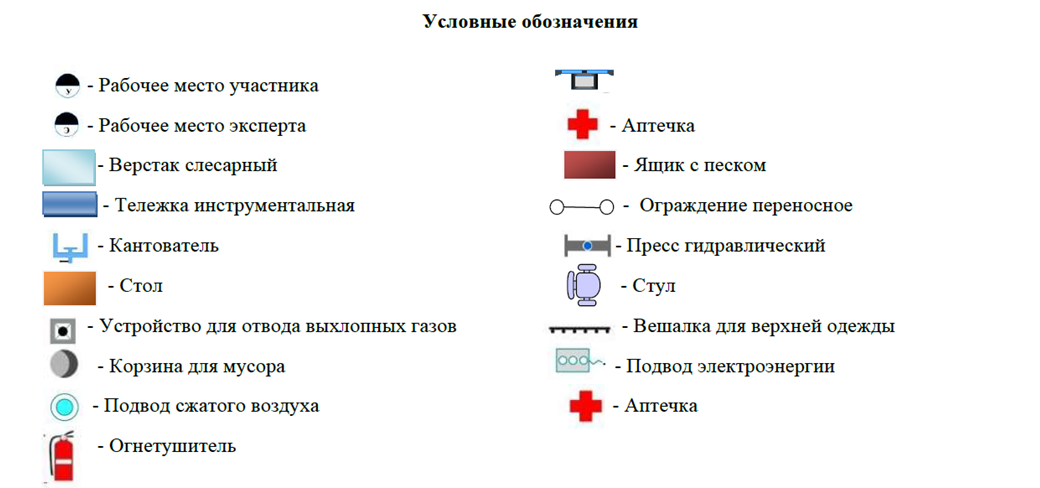 План застройкиКомпетенция Ремонт и обслуживание легковых автомобилей Общая площадь: 299,5 м2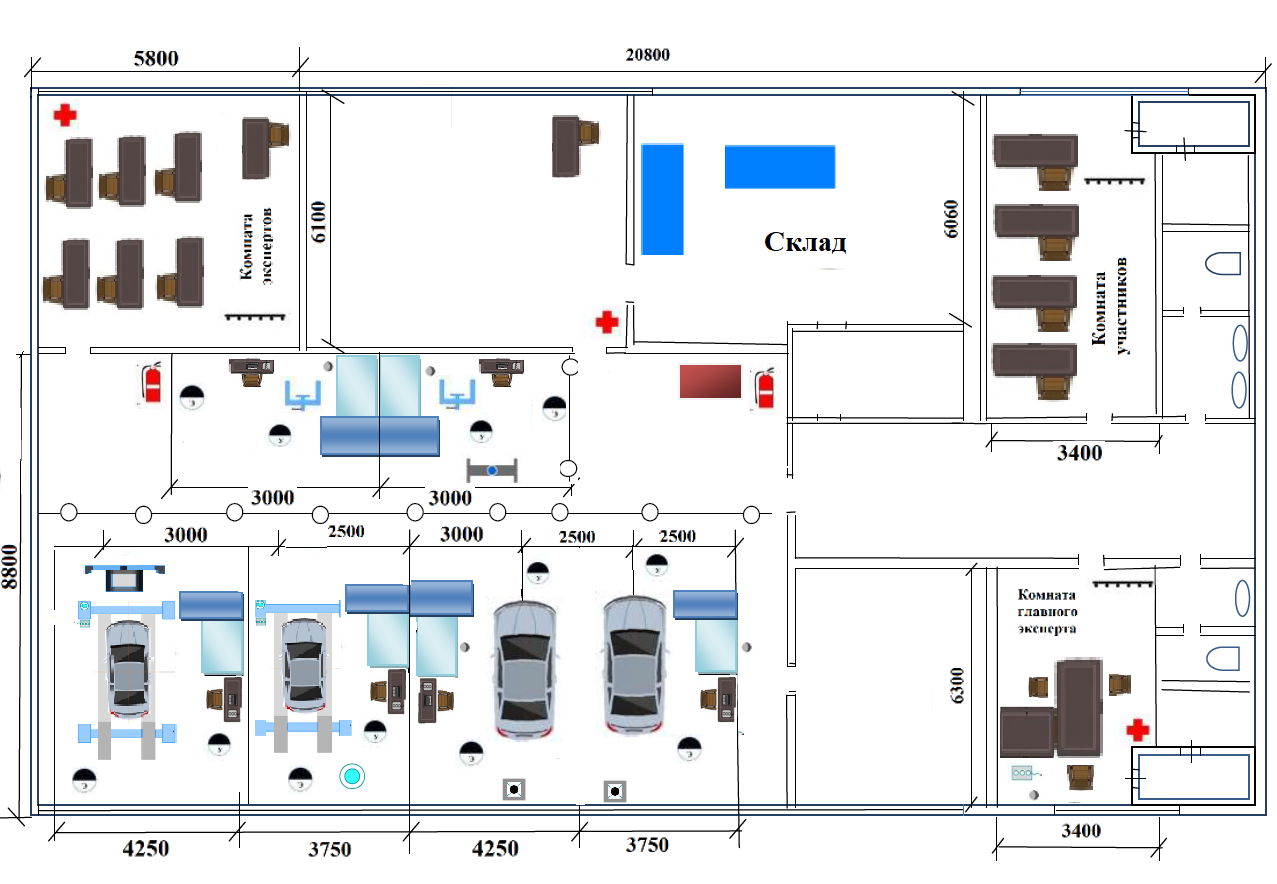 Региональный этап Чемпионата по профессиональномумастерству «Профессионалы», Иркутская область